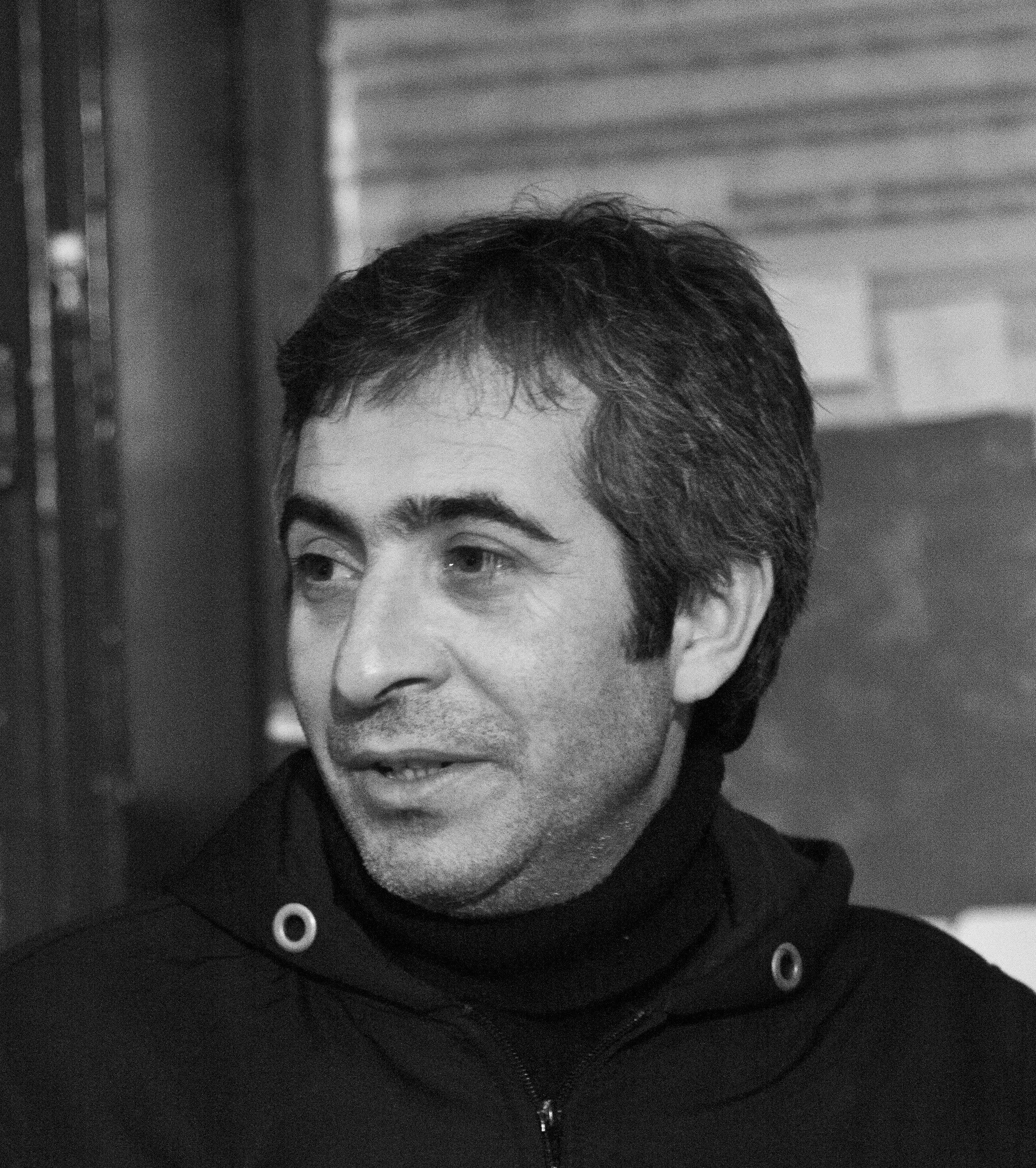 ÖZGEÇMİŞYrd.Doç.İsmail TETİKÇİTel: 0535 498 41 79Email: ismailtetikci@uludag.edu.trEğitim1972 Erzurum da doğdu.2000 Atatürk Üniversitesi Güzel Sanatlar Fakültesi Resim Bölümünü 1.’likle bitirdi.2000 Atatürk Üniversitesi Güzel Sanatlar Fakültesi 2. si oldu.2000 Milli Eğitim Bakanlığı İş Eğitimi ve Resim Öğretmenliğine Erzurum’da başladı.2002 Atatürk Üniversitesi Güzel Sanatlar Fakültesi Resim Bölümü YüksekLisans Programını tamamladı.2002 Atatürk Üniversitesi Sosyal Bilimler Enst.’sü Sanat Tarihi Bölümünde Doktora ProgramınaBaşladı.2002 Atatürk Üniversitesi Güzel Sanatlar Fakültesi, Temel Eğitim Bölümünde Araştırma Görevlisiolarak göreve başladı.2005 35/ b Maddesi ile - MSGSÜ/ GSF Sosyal Bilimler Enstitüsü, Resim Ana Sanat Dalında SanattaYeterlilik Eğitimine Başladı ve Resim Bölümünde Araştırma Gör. Olarak Çalışmakta.2010 “Batı Anlayışına Dönük Türk Resim Sanatında Doğa-İnsan İlişkisi” konulu Eser Metinçalışmasıyla Sanatta Yeterlilik/ (Doktora) tamamladı.2010 Atatürk Üniversitesi Güzel Sanatlar Fakültesi’ nde Yrd.Doç. olarak göreve başladı.2015 Uludağ Üniversitesi Güzel Sanatlar Eğitimi Bölümü Resim İş Öğretmenliği  Anabilim Dalı’ın da Yrd.Doç. olarak göreve Başladı.KONFERANS – SEMPOZYUM- SEMİNER2013 7-12 Ekim, Uluslar arası Ressamlar Buluşması-İnternational Art Colony, Zlatograd-Bulgaria2012 07-13 temmuz “I. Uluslararası Karamürsel Resim Sempozyumu” Karamürsel, Kocaeli2009 8-15 Haziran,“ Anadolu’da Sanat Buluşması Resim Sempozyumu”, Anadolu Üniversitesi,Resim Bölümü, Eskişehir2009 Namık Kemal Üniversitesi Çorlu Meslek Yüksek Okulu Müdürlüğü“Sanat ve Resim” , Çorlu, Tekirdağ2009 MSGSÜ-GSF Resim Bölümü 1 no’lu resim atölyesi çarşamba söyleşileriKonuşmacılar: Arş.Gör. Evren Karayel Gökkaya-Arş. Gör. İsmail TetikciKonu: “Resimde Kompozisyon ”2008 MSGSÜ-GSF Resim Bölümü 1 no’lu resim atölyesi çarşamba söyleşileri:Konuşmacı: Arş. Gör. İsmail TETİKCİ, Konu: “Jacques Louis David’in Sanatı”2001 Atatürk Üniversitesi Güzel Sanatlar Fakültesi Resim Bölümü, Konuşmacı: İsmail Tetikci, Konu:“Pop Art”KİŞİSEL SERGİLER2015 28 Şubat- 13 Mart, İsmail Tetikci Kişisel Resim Sergisi, Düş Yolcusu Sanat Durağı, İstanbul2013 9 Ocak – 1 Şubat, “Bekleyiş”, Doruk Sanat Galerisi , Tophane, İstanbul2012 13 Mart,14 Nisan, “Bakış”, Ormo Sanat Galerisi, Gümüşsuyu, Taksim, İstanbul2010 11 Mayıs-05 Haziran, “Seyir”, Ormo Sanat Galerisi, Gümüşsuyu, Taksim, İstanbul2002 01 Haziran “İlk Oluşum Sanat Etkinliği”, Korukçu İş Merkezi, ErzurumGRUP SERGİLER2014 08-16 Kasım Tüyap/Artist 2014/24. Ulaslararası İstanbul Sanat Fuarı”, Grup Kent/e Uzak,İstanbul2013 2-10 Kasım, “Tüyap/Artist 2013/23. Ulaslararası İstanbul Sanat Fuarı”, Grup Kent/e Uzak,İstanbul2012 7-25 Kasım, “Tüyap/Artist 2012/22. Ulaslararası İstanbul Sanat Fuarı”, Grup Kent/e Uzak,İstanbul2011 12-20 Kasım, Tüyap/Artist 2011/21. Ulaslararası İstanbul Sanat Fuarı”, Atölye 1 Grubu, İstanbul2010 30 Ekim 7 Kasım, “Tüyap/Artist 2010/20 Uluslararası İstanbul Sanat Fuarı” Ormo SanatGalerisi Standı, İstanbul2010 2-14 Temmuz, Sanatın Anodolu Aydınlanması,“Erguvan Grubu” Sergisi, Tophane-i AmireSalonu, İstanbul2010 11-18 Haziran, “Beyoğlu-Çiftlikköy”, BPSD Sergisi,Çiftlikköy Kültür Merkezi, Yalova2010 16-26 Mart, “Beyoğlu Beyoğlu” BPSD, Beyoğlu Plastik Sanatlar Sanatçıları Sergisi, BeyoğluBelediyesi Sanat Galerisi, İstanbul2009 31 Ekim-8 Kasım, “TÜYAP/Artist 2009/18 İstanbul Kitap ve Artist Sanat Fuarı”. ArtivistSanat Grubu Sergisi, İstanbul2009 1-9 Kasım, “TÜYAP 2008/18 İstanbul Kitap ve Artist Sanat Fuarı”, Doğuyorum Sanat GrubuSergisi, İstanbul2008 17.İstanbul Sanat Fuarı “Akdenizlilik ve Gurbet”,UPSD,Tüyap, İstanbul2007 27 Ocak, “Neden Bir Aradayız”, Güneşe Resim Grubu,Resim Sergisi, Karia Galeri, İstanbulKARMA SERGİLER2013 26 Eylül-21 Aralık, “Sanatuar” , Resim ve Heykel Sergisi Swisotel Büyük Efes İzmir, Kordon1 Salonu2013 12 Ocak- 1 Şubat, Karma Resim Ve Seramik Sergisi, KızılToprak Sanat Galerisi,Kadıköy,İstanbul2012 25 Ocak-25 .Nisan “BİR” (Armaggan Genç Üretim) Sergisi, Armaggan Art Design Gallery,Nuruosmaniye, İstanbul2012 7-31 Mayıs, “Yedi İz Yedi İmge” Antre Sanat Galerisi, Kacaeli2011 14 Ekim-04 Kasım, “100 Genç Yüz” Karma Resim Serigisi, Inter Nationla art Center, İstanbul2011 12 Mayıs-11 Haziran, “Genç Ustalar Usta Gençler Karma Resim Sergisi”, Yaşar Eğitimve Kültür Vakfı, Resim Müzesi ve Sanat Galerisi, İzmir2009 25 Haziran, “Yaz Karması”, Beyoğlu Akademililer Sanat Merkezi, İstanbul2009 03 Haziran Tuzla 1. Kültür, Sanat, Spor ve Bilim Günleri Resim Sergisi, Tuzla, İstanbul2009 20 Mayıs-13 Haziran “Gelecek ‘akademinin’ nin Seyir Defteri”, Beyoğlu Akademililer SanatMerkezi, İstanbul2009 16 Mayıs-06 Haziran “Devrim Erbil ve Genç Arkadaşları”, Tüze Sanat evi, Suadiye, İstanbul2008 08-10, T.C. Ağrı Valiliği 2. Uluslararası Ağrı Dağı ve Nuh’un Gemisi Sanat Sempozyumu veSergisi, Ağrı2008 14 Mayıs, Devrim Erbil ve Genç Arkadaşları, Tüze Sanat evi, Suadiye, İstanbul2007 14 Aralık, Karma Resim Sergisi, Dunia, İstanbul2006 2 Haziran, “Sarnıçta” Resim Sergisi, Antik Otel, İstanbul2006 3-18 Mayıs, “Devrim Erbil ve Genç Arkadaşları” Resim Sergisi, Tüze Sanat Evi, İstanbul2006 3-18 Mayıs, “Devrim Erbil İle Işık ve Renk” Resim Sergisi, Anadolu Ünv. Kütüphane SergiSalonu, Eskişehir2005 29 Ekim, “Ekim Geçidi I-II-III” Resim Sergileri, Galeri X, İstanbul, Galeri Dürer, Eskişehir,Merisin Üniversitesi Sanat Galerisi, Mersin2005 13 Mayıs , Vakıflar Haftası Karma Sergi , Yakutiye Medresesi, Erzurum2004 24 Mayıs, “DERİNDEN YÜZEYE”, Sanat Etkinliği, Ata. Ünv. Güzel Sanatlar Galerisi,Erzurum.2003 28 Nisan-10 Mayıs, “İSTER BULUŞMA”, Sanat Etkinliği, Devlet Güzel Sanatlar Galerisi,İstanbul2003 31 Ocak- 6 Şubat, “KIRMIZI BEYAZ 3”, ÖYP Kapsamındaki Üniversitelerarası SanatEtkinliği, ODTÜ, Ankara.2003 6-14 Ocak “KIRMIZI BEYAZ 2” Sanat etkinliği, Çağdaş Sanatlar Merkezi, Çankaya, Ankara2002 19 Haziran “2000 Resimle Alan kurgu” Mehmet Kavukçu ve Atölye Öğrencileri,Erzurum2000 02 - 07 Haziran Resim Bölümü Mezuniyet sergisi, Ata.Ünv. G. S. Galerisi, Erzurum2000 17 – 30 Nisan “2000 Metreden Espas” Resim Sergisi,Mar. Üni. Atatürk Eğitim Fak.ResimBöl., Göztepe,İstanbul2000 19 Şubat, “Kavukçu-Tatar-Tetikci” Karma Resim Sergisi, Ata. Üni. Sanat Galerisi, Erzurum1999 28 Mayıs – 11 Haziran Kosova’ya yardım sergisi, Fen Edebiyat Fak. Erzurum1999 8 Mayıs Seçmeli Atölyeler sergisi (Fresko), Ata.Üni.G.S.Galerisi., ErzurumULUSLARARASI SERGİLER2011 05-12 Şubat, “Bizim Penceremizden” Resim Sergisi, ArtWorld Sanat derneği, Winkel De HaakGalerisi, Antwerp, Belçika2010 “30+30” Kore Savaşına Katılımın 60. Yılı Türk ve Kore Sanatçıları Resim Sergisi2008 10-17 Nisan, 4.Türk- Japon Çağdaş Güzel Sanatlar sergisi, MKM, Beşiktaş, İstanbul2007 MSGSÜ Öğretim Elemanları Sergisi, Sofya Ulusal Sanat Sergi Akademisi Galerisi2005 17-26 Eylül, Kervan Saray Buluşma, 1.Uluslararası Katılımlı, “Melita’dan Battal Gazi’ye”Tarih-Arkeoloji-Kültür-Sanat Günleri, Battal Gazi, MalatyaÜNİVERİSTELERİN DÜZENLEDİĞİ SERGİLER2010 29 Ekim, “Ekim Geçidi -9”, GSF, Sakarya2010 1 Temmuz, “Transform”, MGSÜ Tophane-i Amire Binası, İstanbul2005 3-11 Mayıs, OYP Üniversiteleri, Güzel Sanatlar Fakülteleri, Karma Sergisi, Selçuk Üniversitesi,Konya2005 02 Haziran, Atatürk Üniv. GSF 10. Yıl Ulusal Sanat Sempozyumu “Anadolu Aydınlanması”,GSF Müzesi sergisi, ErzurumULUSAL-ULUSLARARASI YARIŞMA SERGİLERİ2012 Nüri İyem Resim Yarışması Sergisi, Evin Sanat Galerisi, İstanbul2010 V. Çanakkale Resim Yarışması Sergisi, Çanakkale2009 27 Ekim, Çanakkale 18 Mart Üniversitesi Güzel Sanatlar Fakültesi "1. Çanakkale Deniz ve KaraSavaşları" Resim Yarışması Sergisi, Deniz Kuvvetleri komutanlığı Sergi Salonu, Çanakkale2009 3 Ekim, Türkiye Jokey Kulübü "At ve At Sevgisi" Konulu Resim Yarışması Sergisi, İzmir,Ankara, İstanbul, Jokey Kulüpleri, Sergi Salonları2008 09-Mart, Ümraniye Belediyesi “Kent Yaşamı ve Engelli Vatandaşlarımız” Konulu 4. GelenekselYağlı Boya Resim Yarışması, Ümraniye Belediyesi Sosyal İşler Binası, İstanbul2007 Temmuz, Beyoğlu Belediyesi, “Beyoğlu” Konulu Resim yarışması, Beyoğlu Sanat Galerisi,İstanbul2006 Temmuz, “Bahriye Ressamı Resim Yarışması Sergisi” Deniz Kuvvetleri Komutanlığı SanatGalerisi, İstanbul2000 4. Palandöken Kar Heykel Sempozyumu (Kardan Heykel yarışması), Erzurum2001ULUSAL-ULUSLARARASI ÖDÜLLER2012 Pendik Belediyesi “Pendik’de Zaman” Konulu Resim Yarışması, Mansiyon2010 Uluslar arası V. Çanakkale Resim Yarışması, Jüri Özel Ödülü2009 27 Ekim, Çanakkale 18 Mart Üniversitesi Güzel Sanatlar Fakültesi "1. Çanakkale Deniz ve KaraSavaşları" Resim Yarışması ikincilik ödülü, 20092009 3 Ekim, Türkiye Jokey Kulübü "At ve At Sevgisi" Konulu Resim Yarışması, mansiyon ödülü2008 Temmuz, Beyoğlu Belediyesi, “Beyoğlu” Konulu Resim yarışması”, Ödül, BeyoğluDefterleri Baskısı, İstanbul2008 09-Mart, Ümraniye Belediyesi “Kent Yaşamı ve Engelli Vatandaşlarımız” Konulu 4.Geleneksel Yağlı Boya Resim Yarışması, Mansiyon Ödülü, İstanbul2002 21 – 24 Mart. 1. Palandöken Kar Festivali, Kar Heykel Sempozyumu (Kar- Heykelyarışması), 2.’lik ödülü, ErzurumSANATSAL YARIŞMALARDA JÜRİ ÜYELİĞİ2010 Kış Oyunları (Üniversiyad) Kapsamında “Kış ve spor Konulu Resim yarışması2008 Lyra, İstanbul İlköğretim Öğrencileri Katılımlı Üyeliği “evim ve bahçem” Konulu ResimYarışması2008 Büyük Çamlıca Koleji,Ana okulu- İlköğretim,Üyeliği “Doğa Uykudan Uyanıyor” Konulu resimYarışmasıSERGİ ORGANİZASYONU2010 “Güzel Sanatlar Kültür Birlikteliği”, MSGSÜ-GSF Resim Bölümü “1No’lu (Prof. Aydın Ayan)Resim Atölyesi ,Sergisi”,Kültür Üniv. Sergi Salonu,İstanbul2007 1 No’lu (Prof. Aydın Ayan) Resim Atölyesi Lisans Dönemi Öğerncileri “Desen ve BoyaResimler” Sergisi, Devlet Güzel Sanatlar Galerisi2007 “Sanatçı Öğretim Elemanları Sergisi”, MSGSÜ- Sergi Düzenleme Koordinatörlüğü,Tophane-iAmire Binası, İstanbul,MAKLELER“GELENEKTEN GÜNÜMÜZE AKTARIMLAR (Venüs)” ,Yıldız Journal of Art und Design,“Yeniler Grubu Ressamlarının Resimlerinde Doğa”, Atatürk Üniversitesi Güzel SanatlarFakültesi Dergisi__